Witajcie KochaniPrzesyłam zadania na kolejny tydzień. Przypominam, kto nie może wydrukować kart pracy, przepisuje do zeszytu. Czekam na Wasze prace z niecierpliwością. Przesyłajcie mailem lub mmsem. W razie wątpliwości zawsze służę pomocą. PowodzeniaCzęści mowy. Pokoloruj lub wpisz do zeszytuRzeczowniki na żółto (kto? co?)Czasowniki na zielono (co robi? co się z nim dzieje?)Przymiotniki na niebiesko (jaki?  jaka? jakie?)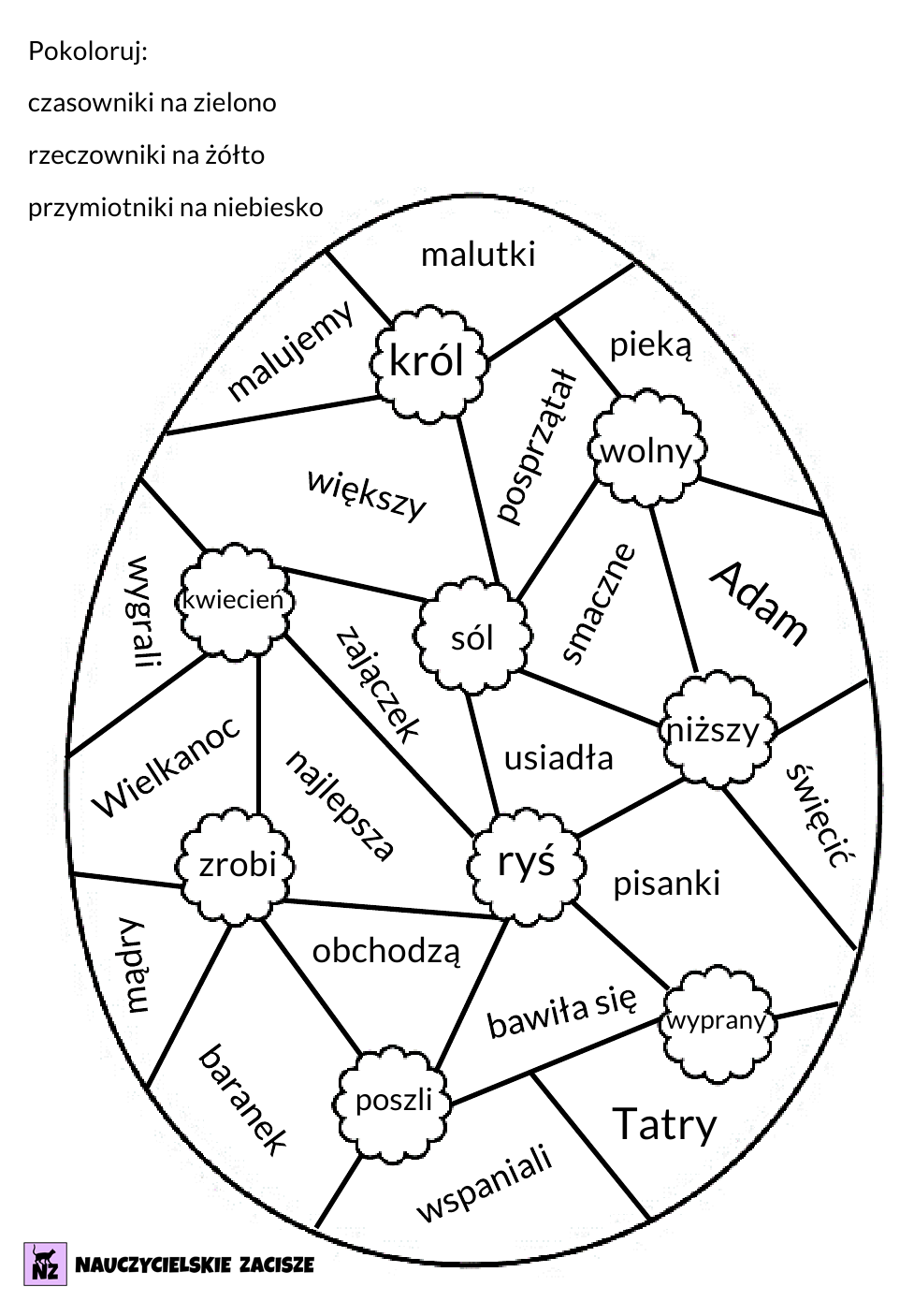 Wykonaj mozaikę na kartce w kratkę (jedna kratka to jedno kółeczko)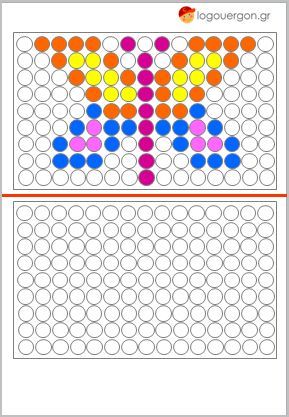 Oś symetrii pionowa i pozioma  Dokończ rysunek, aby tworzył symetryczną całość. Jeżeli nie możesz wydrukować pracy, zrób to w zeszycie w kratkę.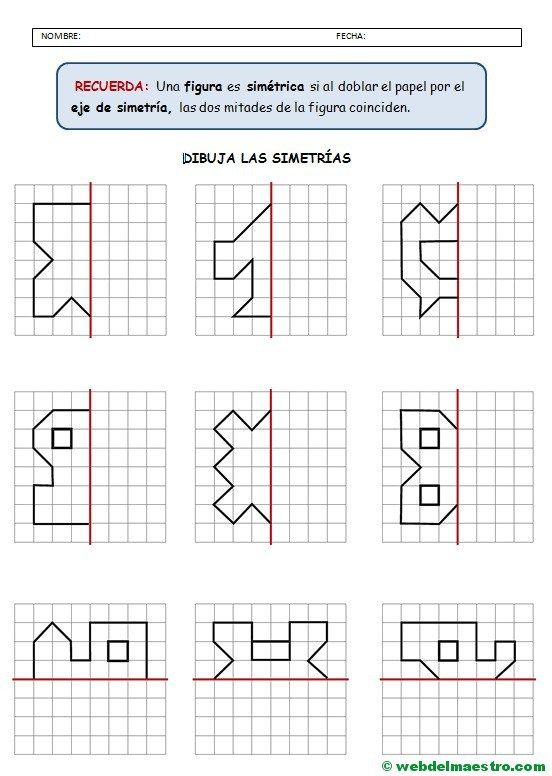 